STUDIO/ EFFICIENCYE1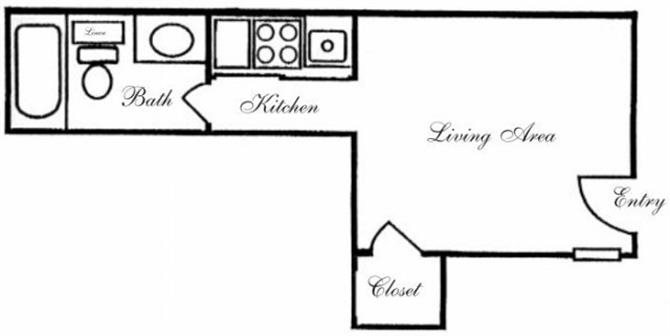 282 square feetE2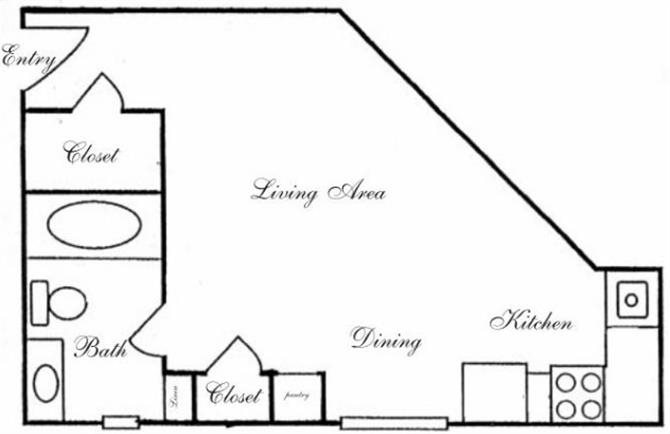 343 square feetE4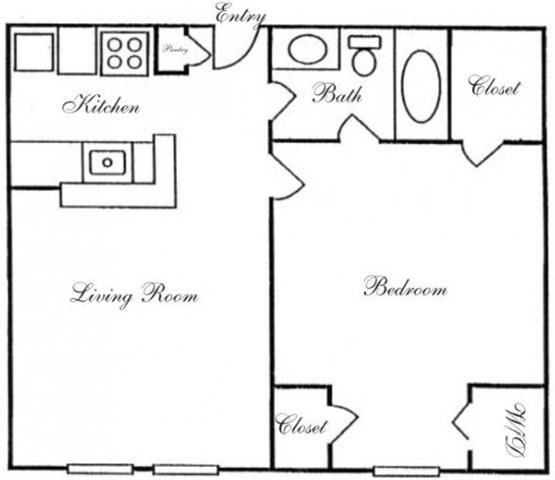 441 square feet E5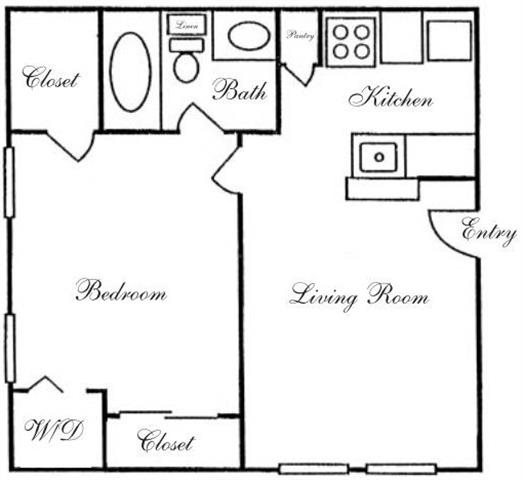 518 square feet 